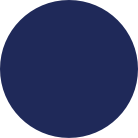 219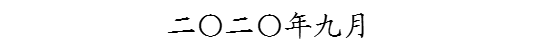 2019年度部门决算公开文本中共保定市满城区委组织部二〇二〇年九月目录第一部分部门概况一、部门职责二、机构设置第二部分   2019年部门决算情况说明一、收入支出决算总体情况说明二、收入决算情况说明三、支出决算情况说明四、财政拨款收入支出决算总体情况说明五、一般公共预算“三公”经费支出决算情况说明六、预算绩效情况说明七、其他重要事项的说明第三部分名词解释第四部分  2019年度部门决算报表一、部门职责我单位行政编制数23个。实有在职人员18 人，退休人员 10人。根据中共满城县委办公室《关于印发〈中共满城县委组织部职能配置、内设机构和人员编制规定〉的通知》（满办字[2002]75号），现将我部部门概况说明如下：（一）指导党的基层组织建设，探索各类新的经济组织中党组织的设置和活动方式；负责党员的管理教育和发展工作。（二）提出关于乡（镇）和县直和部门领导班子调整、配备的意见和建议；负责区委管理干部的考察和办理任免、工资待遇、退（离）休审批手续；指导领导班子的思想作风建设；负责干部队伍宏观管理工作，承办干部的调配交流和安置工作。（三）负责全区科级后备干部的培养、选拔、管理、考察工作；负责妇女干部、党外干部、少数民族干部的培养、选拔、管理和推荐工作。（四）研究探索干部人事制度改革，制定全区组织、干部、人事工作的重要政策和制度。（五）负责全区组织工作、干部工作、干部人事纪律、班子建设等方面的检查督促，及时向区委反映情况，提出建议。（六）负责全区党政领导班子和领导干部考核、奖惩工作。依据考核结果，向区委提出干部奖惩、任免、使用情况。（七）负责全区的干部教育工作，制订干部教育工作规划和措施，对全区干部教育进行宏观管理、指导和协调。（八）督促检查知识分子政策的贯彻落实，选拔推荐优秀知识分子，负责科技副乡（镇）长的选拔、考察和管理。（九）负责贯彻落实上级和区委关于离退休干部工作的方针、政策。组织协调有关部门共同做好离退休干部工作，依据政策安排好他们的工作、生活、学习。（十）完成区委交办的其它工作任务。二、机构设置从决算编报单位构成看，纳入2019 年度本部门决算汇编范围的独立核算单位（以下简称“单位”）共9个，具体情况如下：一、收入支出决算总体情况说明2019年度收入总计294.17万元，其中：财政拨款收入294.17万元。比上年减少244.76万元，降低244.76%，原因是本年收入减少较多，主要是村干部工资和保险费用，以及大学生村官保险费用转到乡镇支出，因此减少了收入。2019年度支出总计294.17万元。比上年减少244.76万元，降低244.76%，原因是本年支出减少较多，主要是村干部工资和保险费用，以及大学生村官保险费用转到乡镇支出，因此减少了支出。二、收入决算情况说明本部门2019年度本年收入合计294.17万元，其中：财政拨款收入294.17万元，占100%。事业收入0万元，占0%；经营收入0万元，占0%；其他收入0万元，占0%。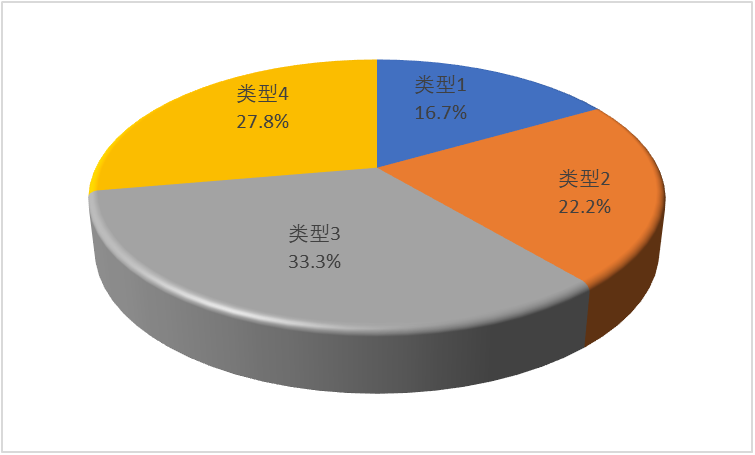 支出决算情况说明本部门2019年度本年支出合计294.17万元，其中：基本支出294.17万元，占100%。项目支出0万元，占0%；经营支出0万元，占0%。四、财政拨款收入支出决算总体情况说明（一）财政拨款收支与2018 年度决算对比情况2019年度财政拨款支出比2018年度财政拨款支出预算数增加了60.54万元，增长了25.91%。其中：一般公共预算财政拨款增加了60.54万元，增长了25.91%、政府性基金预算财政拨款减少了0万元，减少了0%、年末财政拨款结转和结余减少了0 万元，减少了0%。增支原因：工资调标补发和增加对农村补助支出。（二）财政拨款收支与年初预算数对比情况2019年度财政拨款支出年初预算数总计233.63万元，其中：一般公共预算财政拨款 233.63万元、政府性基金预算财政拨款   0万元、年末财政拨款结转和结余0元。财政拨款支出决算结构情况。2019年财政拨款支出294.17万元，主要用于一下方面：一般公共服务支出217.53万元，占73.95%，社会保障和就业支出61.33万元，占20.85%，卫生健康支出6.33万元，占2.15%，住房保障支出8.98万元，占3.05%。（四）一般公共预算基本支出决算情况说明2019 年度财政拨款基本支出294.17万元，其中：人员经费237.64万元，主要包括基本工资、津贴补贴、奖金、伙食补助费、绩效工资、机关事业单位基本养老保险缴费、职业年金缴费、职工基本医疗保险缴费、公务员医疗补助缴费、住房公积金、医疗费、其他社会保障缴费、其他工资福利支出、离休费、退休费、抚恤金、生活补助、医疗费补助、奖励金、其他对个人和家庭的补助支出；公用经费56.53万元，主要包括办公费、印刷费、咨询费、手续费、水费、电费、邮电费、取暖费、物业管理费、差旅费、因公出国（境）费用、维修（护）费、租赁费、会议费、培训费、公务接待费、专用材料费、劳务费、委托业务费、工会经费、福利费、公务用车运行维护费、其他交通费用、税金及附加费用、其他商品和服务支出、办公设备购置、专用设备购置、信息网络及软件购置更新、公务用车购置、其他资本性支出。五、一般公共预算“三公”经费支出决算情况说明本部门2019年度“三公”经费支出共计2.46万元，完成预算的44.89%，较预算减少3.02万元，降低55.11%，主要是认真贯彻落实中央八项规定精神和厉行节约要求，从严控制“三公”经费开支，全年实际支出比预算有所节约；较2018年度减少0.03万元，降低1.20%，主要是认真贯彻落实中央八项规定精神和厉行节约要求，从严控制“三公”经费开支，2019年全年实际支出较2018年有所降低。具体情况如下：（一）因公出国（境）费支出0万元。本部门2019年度因公出国（境）团组0个、共0人/参加其他单位组织的因公出国（境）团组0个、共0人/无本单位组织的出国（境）团组。未发生“因公出国（境）费”经费支出。（二）公务用车购置及运行维护费支出2.25万元。本部门2019年度公务用车购置及运行维护费较预算减少2.75万元，降低55.00%,主要是认真贯彻落实中央八项规定精神和厉行节约要求，从严控制“公务用车购置及运行维护费”经费开支，全年实际支出比预算有所节约；较上年减少0.17万元，降低7.02%,主要是认真贯彻落实中央八项规定精神和厉行节约要求，从严控制“公务用车购置及运行维护费”经费开支，2019年全年实际支出比2018年有所降低。其中：公务用车购置费：本部门2019年度公务用车购置量0辆，发生“公务用车购置”经费支出0万元。未发生“公务用车购置”经费支出。公务用车运行维护费：本部门2019年度单位公务用车保有量1辆。公车运行维护费支出较预算减少2.75万元，降低55.00%,主要是认真贯彻落实中央八项规定精神和厉行节约要求，从严控制“公务用车运行维护费”经费开支，全年实际支出比预算有所节约；较上年减少0.17万元，降低7.02%，主要是认真贯彻落实中央八项规定精神和厉行节约要求，从严控制“公务用车运行维护费”经费开支，2019年全年实际支出比2018年有所降低。（三）公务接待费支出0.22万元。本部门2019年度公务接待共2批次、24人次。公务接待费支出较预算减少0.26万元，降低54.17%，主要是认真贯彻落实中央八项规定精神和厉行节约要求，从严控制“公务接待费”经费开支，全年实际支出比预算有所节约；较上年度增加0.15万元，增长214.00%，主要是接待批次数和人次数增加。六、预算绩效情况说明1. 预算绩效管理工作开展情况。我单位根据单位实际和工作需要，确定部门预算项目和预算额度，清晰描述预算项目开支范围和内容，确定预算项目的绩效目标。在预算执行过程中，按时间和进度的绩效管理目标要求，合理安排资金的使用，保证了各项工作的顺利进行，较好的实现了预算项目绩效目标。部门决算中项目绩效自评结果。无财政评价项目绩效评价结果。无七、其他重要事项的说明（一）机关运行经费情况2019年度公用经费总支出55.23万元，比上年减少7.11万元，减少11.17%。比年初预算增加28.72万元，增加103.00%。原因是本年新招录人员。（二）政府采购情况本部门2019年度政府采购支出总额0万元，从采购类型来看，政府采购货物支出0万元、政府采购工程支出0万元、政府采购服务支出0万元。授予中小企业合同金0万元，占政府采购支出总额的0%，其中授予小微企业合同金额0万元，占政府采购支出总额的0%。（三）国有资产占用情况我单位2019年末固定资产总额为40.50 万元，主要包括车辆1辆价值16万元及其他固定资产24.50万元。单位价值50万元以上通用设备0台（套），比上年增加0套，主要是厉行节约，压减开支，单位价值100万元以上专用设备0台（套），比上年增加,0套，主要是厉行节约，压减开支。（四）其他需要说明的情况1. 本部门2019年度政府性基金预算财政拨款收入支出决算表和国有资本经营预算财政拨款支出决算表无收支及结转结余情况，故政府性基金预算财政拨款收入支出决算表和国有资本经营预算财政拨款支出决算表以空表列示。2. 由于决算公开表格中金额数值应当保留两位小数，公开数据为四舍五入计算结果，个别数据合计项与分项之和存在小数点后差额，特此说明。（一）财政拨款收入：本年度从本级财政部门取得的财政拨款，包括一般公共预算财政拨款和政府性基金预算财政拨款。（二）事业收入：指事业单位开展专业业务活动及辅助活动所取得的收入。（三）其他收入：指除上述“财政拨款收入”“事业收入”“经营收入”等以外的收入。（四）用事业基金弥补收支差额：指事业单位在用当年的“财政拨款收入”“财政拨款结转和结余资金”“事业收入”“经营收入”“其他收入”不足以安排当年支出的情况下，使用以前年度积累的事业基金（事业单位当年收支相抵后按国家规定提取、用于弥补以后年度收支差额的基金）弥补本年度收支缺口的资金。（五）年初结转和结余：指以前年度尚未完成、结转到本年仍按原规定用途继续使用的资金，或项目已完成等产生的结余资金。（六）结余分配：指事业单位按照事业单位会计制度的规定从非财政补助结余中分配的事业基金和职工福利基金等。（七）年末结转和结余：指单位按有关规定结转到下年或以后年度继续使用的资金，或项目已完成等产生的结余资金。（八）基本支出：填列单位为保障机构正常运转、完成日常工作任务而发生的各项支出。（九）项目支出：填列单位为完成特定的行政工作任务或事业发展目标，在基本支出之外发生的各项支出（十）基本建设支出：填列由本级发展与改革部门集中安排的用于购置固定资产、战略性和应急性储备、土地和无形资产，以及购建基础设施、大型修缮所发生的一般公共预算财政拨款支出，不包括政府性基金、财政专户管理资金以及各类拼盘自筹资金等。（十一）其他资本性支出：填列由各级非发展与改革部门集中安排的用于购置固定资产、战备性和应急性储备、土地和无形资产，以及购建基础设施、大型修缮和财政支持企业更新改造所发生的支出。（十二）“三公”经费：指部门用财政拨款安排的因公出国（境）费、公务用车购置及运行费和公务接待费。其中，因公出国（境）费反映单位公务出国（境）的国际旅费、国外城市间交通费、住宿费、伙食费、培训费、公杂费等支出；公务用车购置及运行费反映单位公务用车购置支出（含车辆购置税、牌照费）及按规定保留的公务用车燃料费、维修费、过桥过路费、保险费、安全奖励费用等支出；公务接待费反映单位按规定开支的各类公务接待（含外宾接待）支出。（十三）其他交通费用：填列单位除公务用车运行维护费以外的其他交通费用。如公务交通补贴、租车费用、出租车费用，飞机、船舶等燃料费、维修费、保险费等。（十四）公务用车购置：填列单位公务用车车辆购置支出（含车辆购置税、牌照费）。（十五）其他交通工具购置：填列单位除公务用车外的其他各类交通工具（如船舶、飞机等）购置支出（含车辆购置税、牌照费）。（十六）机关运行经费：指为保障行政单位（包括参照公务员法管理的事业单位）运行用于购买货物和服务的各项资金，包括办公及印刷费、邮电费、差旅费、会议费、福利费、日常维修费、专用材料以及一般设备购置费、办公用房水电费、办公用房取暖费、办公用房物业管理费、公务用车运行维护费以及其他费用。（十七）经费形式:按照经费来源，可分为财政拨款、财政性资金基本保证、财政性资金定额或定项补助、财政性资金零补助四类。注：本表反映部门本年度“三公”经费支出预决算情况。其中：预算数为“三公”经费全年预算数，反映按规定程序调整后的预算数；决算数是包括当年一般公共预算财政拨款和以前年度结转资金安排的实际支出。											序号单位名称单位基本性质经费形式1办公室行政单位财政拨款2干部科行政单位财政拨款3人才科行政单位财政拨款4组织科行政单位财政拨款5组织员办公室行政单位财政拨款6考核科行政单位财政拨款7电教室行政单位财政拨款8党建科行政单位财政拨款9公务员科行政单位财政拨款收入支出决算总表收入支出决算总表收入支出决算总表收入支出决算总表收入支出决算总表收入支出决算总表公开01表公开01表公开01表部门：金额单位：万元金额单位：万元金额单位：万元收入收入收入支出支出支出项目行次金额项目行次金额栏次1栏次2一、一般公共预算财政拨款收入1294.17一、一般公共服务支出29217.53二、政府性基金预算财政拨款收入2二、外交支出30三、上级补助收入3三、国防支出31四、事业收入4四、公共安全支出32五、经营收入5五、教育支出33六、附属单位上缴收入6六、科学技术支出34七、其他收入7七、文化旅游体育与传媒支出358八、社会保障和就业支出3661.339九、卫生健康支出376.3310十、节能环保支出3811十一、城乡社区支出3912十二、农林水支出4013十三、交通运输支出4114十四、资源勘探信息等支出4215十五、商业服务业等支出4316十六、金融支出4417十七、援助其他地区支出4518十八、自然资源海洋气象等支出4619十九、住房保障支出478.9820二十、粮油物资储备支出4821二十一、灾害防治及应急管理支出4922二十二、其他支出5023二十四、债务付息支出51本年收入合计24294.17本年支出合计52294.17用事业基金弥补收支差额25结余分配53年初结转和结余26年末结转和结余542755总计28294.17总计56294.17注：本表反映部门本年度的总收支和年末结转结余情况。注：本表反映部门本年度的总收支和年末结转结余情况。注：本表反映部门本年度的总收支和年末结转结余情况。注：本表反映部门本年度的总收支和年末结转结余情况。注：本表反映部门本年度的总收支和年末结转结余情况。注：本表反映部门本年度的总收支和年末结转结余情况。收入决算表收入决算表收入决算表收入决算表收入决算表收入决算表收入决算表收入决算表收入决算表收入决算表收入决算表公开02表公开02表部门：金额单位：万元金额单位：万元金额单位：万元项目项目项目项目本年收入合计财政拨款收入上级补助收入事业收入经营收入附属单位上缴收入其他收入功能分类科目编码功能分类科目编码功能分类科目编码科目名称本年收入合计财政拨款收入上级补助收入事业收入经营收入附属单位上缴收入其他收入功能分类科目编码功能分类科目编码功能分类科目编码科目名称本年收入合计财政拨款收入上级补助收入事业收入经营收入附属单位上缴收入其他收入功能分类科目编码功能分类科目编码功能分类科目编码科目名称本年收入合计财政拨款收入上级补助收入事业收入经营收入附属单位上缴收入其他收入栏次栏次栏次栏次1234567合计合计合计合计29.4229.42201201201一般公共服务支出217.53217.53201322013220132组织事务217.53217.53201320120132012013201行政运行184.83184.83201329920132992013299其他组织事务支出32.7032.70208208208社会保障和就业支出61.3361.33208052080520805行政事业单位离退休21.4921.49208050120805012080501归口管理的行政单位离退休3.103.10208050520805052080505机关事业单位基本养老保险缴费支出18.3918.39208082080820808抚恤39.8439.84208089920808992080899其他优抚支出39.8439.84210210210卫生健康支出6.336.33210112101121011行政事业单位医疗6.336.33210110121011012101101行政单位医疗6.336.33221221221住房保障支出8.988.98221022210222102住房改革支出8.988.98221020122102012210201住房公积金8.988.98注：本表反映部门本年度取得的各项收入情况。注：本表反映部门本年度取得的各项收入情况。注：本表反映部门本年度取得的各项收入情况。注：本表反映部门本年度取得的各项收入情况。注：本表反映部门本年度取得的各项收入情况。注：本表反映部门本年度取得的各项收入情况。注：本表反映部门本年度取得的各项收入情况。注：本表反映部门本年度取得的各项收入情况。注：本表反映部门本年度取得的各项收入情况。注：本表反映部门本年度取得的各项收入情况。注：本表反映部门本年度取得的各项收入情况。支出决算表支出决算表支出决算表支出决算表支出决算表支出决算表支出决算表支出决算表支出决算表支出决算表公开03表部门：金额单位：万元金额单位：万元项目项目项目项目本年支出合计基本支出项目支出上缴上级支出经营支出对附属单位补助支出功能分类科目编码功能分类科目编码功能分类科目编码科目名称本年支出合计基本支出项目支出上缴上级支出经营支出对附属单位补助支出功能分类科目编码功能分类科目编码功能分类科目编码科目名称本年支出合计基本支出项目支出上缴上级支出经营支出对附属单位补助支出功能分类科目编码功能分类科目编码功能分类科目编码科目名称本年支出合计基本支出项目支出上缴上级支出经营支出对附属单位补助支出栏次栏次栏次栏次123456合计合计合计合计29.4229.42201201201一般公共服务支出217.53217.53201322013220132组织事务217.53217.53201320120132012013201行政运行184.83184.83201329920132992013299其他组织事务支出32.7032.70208208208社会保障和就业支出61.3361.33208052080520805行政事业单位离退休21.4921.49208050120805012080501归口管理的行政单位离退休3.103.10208050520805052080505机关事业单位基本养老保险缴费支出18.3918.39208082080820808抚恤39.8439.84208089920808992080899其他优抚支出39.8439.84210210210卫生健康支出6.336.33210112101121011行政事业单位医疗6.336.33210110121011012101101行政单位医疗6.336.33221221221住房保障支出8.988.98221022210222102住房改革支出8.988.98221020122102012210201住房公积金8.988.98注：本表反映部门本年度各项支出情况。注：本表反映部门本年度各项支出情况。注：本表反映部门本年度各项支出情况。注：本表反映部门本年度各项支出情况。注：本表反映部门本年度各项支出情况。注：本表反映部门本年度各项支出情况。注：本表反映部门本年度各项支出情况。注：本表反映部门本年度各项支出情况。注：本表反映部门本年度各项支出情况。注：本表反映部门本年度各项支出情况。财政拨款收入支出决算总表财政拨款收入支出决算总表财政拨款收入支出决算总表财政拨款收入支出决算总表财政拨款收入支出决算总表财政拨款收入支出决算总表财政拨款收入支出决算总表财政拨款收入支出决算总表公开04表公开04表公开04表部门：金额单位：万元金额单位：万元金额单位：万元收入收入收入支出支出支出支出支出项目行次金额项目行次合计一般公共预算财政拨款政府性基金预算财政拨款项目行次金额项目行次合计一般公共预算财政拨款政府性基金预算财政拨款栏次1栏次234一、一般公共预算财政拨款1294.17一、一般公共服务支出30217.53217.53二、政府性基金预算财政拨款2二、外交支出313三、国防支出324四、公共安全支出335五、教育支出346六、科学技术支出357七、文化旅游体育与传媒支出368八、社会保障和就业支出3761.3361.339九、卫生健康支出386.336.3310十、节能环保支出3911十一、城乡社区支出4012十二、农林水支出4113十三、交通运输支出4214十四、资源勘探信息等支出4315十五、商业服务业等支出4416十六、金融支出4517十七、援助其他地区支出4618十八、自然资源海洋气象等支出4719十九、住房保障支出488.988.9820二十、粮油物资储备支出4921二十一、灾害防治及应急管理支出5022二十二、其他支出5123二十四、债务付息支出52本年收入合计24294.17本年支出合计53294.17294.17年初财政拨款结转和结余25年末财政拨款结转和结余54一、一般公共预算财政拨款2655二、政府性基金预算财政拨款27562857总计29294.17总计58294.17294.17注：本表反映部门本年度一般公共预算财政拨款和政府性基金预算财政拨款的总收支和年末结转结余情况。注：本表反映部门本年度一般公共预算财政拨款和政府性基金预算财政拨款的总收支和年末结转结余情况。注：本表反映部门本年度一般公共预算财政拨款和政府性基金预算财政拨款的总收支和年末结转结余情况。注：本表反映部门本年度一般公共预算财政拨款和政府性基金预算财政拨款的总收支和年末结转结余情况。注：本表反映部门本年度一般公共预算财政拨款和政府性基金预算财政拨款的总收支和年末结转结余情况。注：本表反映部门本年度一般公共预算财政拨款和政府性基金预算财政拨款的总收支和年末结转结余情况。注：本表反映部门本年度一般公共预算财政拨款和政府性基金预算财政拨款的总收支和年末结转结余情况。注：本表反映部门本年度一般公共预算财政拨款和政府性基金预算财政拨款的总收支和年末结转结余情况。一般公共预算财政拨款支出决算表一般公共预算财政拨款支出决算表一般公共预算财政拨款支出决算表一般公共预算财政拨款支出决算表一般公共预算财政拨款支出决算表一般公共预算财政拨款支出决算表一般公共预算财政拨款支出决算表公开05表公开05表部门：金额单位：万元金额单位：万元项目项目项目项目本年支出本年支出本年支出功能分类科目编码功能分类科目编码功能分类科目编码科目名称小计基本支出项目支出功能分类科目编码功能分类科目编码功能分类科目编码科目名称小计基本支出项目支出功能分类科目编码功能分类科目编码功能分类科目编码科目名称小计基本支出项目支出栏次栏次栏次栏次123合计合计合计合计294.17294.17201201201一般公共服务支出217.53217.53201322013220132组织事务217.53217.53201320120132012013201行政运行184.83184.83201329920132992013299其他组织事务支出32.732.7208208208社会保障和就业支出61.3361.33208052080520805行政事业单位离退休21.4921.49208050120805012080501归口管理的行政单位离退休3.103.10208050520805052080505机关事业单位基本养老保险缴费支出18.3918.39208082080820808抚恤39.8439.84208089920808992080899其他优抚支出39.8439.84210210210卫生健康支出6.336.33210112101121011行政事业单位医疗6.336.33210110121011012101101行政单位医疗6.336.33221221221住房保障支出8.988.98221022210222102住房改革支出8.988.98221020122102012210201住房公积金8.988.98注：本表反映部门本年度一般公共预算财政拨款支出情况。注：本表反映部门本年度一般公共预算财政拨款支出情况。注：本表反映部门本年度一般公共预算财政拨款支出情况。注：本表反映部门本年度一般公共预算财政拨款支出情况。注：本表反映部门本年度一般公共预算财政拨款支出情况。注：本表反映部门本年度一般公共预算财政拨款支出情况。注：本表反映部门本年度一般公共预算财政拨款支出情况。一般公共预算财政拨款基本支出决算表一般公共预算财政拨款基本支出决算表一般公共预算财政拨款基本支出决算表一般公共预算财政拨款基本支出决算表一般公共预算财政拨款基本支出决算表一般公共预算财政拨款基本支出决算表一般公共预算财政拨款基本支出决算表一般公共预算财政拨款基本支出决算表一般公共预算财政拨款基本支出决算表公开06表公开06表部门：金额单位：万元金额单位：万元人员经费人员经费人员经费公用经费公用经费公用经费公用经费公用经费公用经费科目编码科目名称决算数科目编码科目名称决算数科目编码科目名称决算数科目编码科目名称决算数科目编码科目名称决算数科目编码科目名称决算数301工资福利支出158.15302商品和服务支出56.53307债务利息及费用支出158.1530101基本工资51.8630201办公费9.1230701国内债务付息30102津贴补贴44.8630202印刷费12.2830702国外债务付息30103奖金27.7430203咨询费310资本性支出30106伙食补助费30204手续费31001房屋建筑物购建30107绩效工资30205水费31002办公设备购置30108机关事业单位基本养老保险缴费18.3930206电费31003专用设备购置30109职业年金缴费30207邮电费6.9131005基础设施建设30110职工基本医疗保险缴费6.3330208取暖费1.3031006大型修缮30111公务员医疗补助缴费30209物业管理费31007信息网络及软件购置更新30112其他社会保障缴费30211差旅费31008物资储备30113住房公积金8.9830212因公出国（境）费用31009土地补偿30114医疗费30213维修（护）费8.2031010安置补助30199其他工资福利支出30214租赁费31011地上附着物和青苗补偿303对个人和家庭的补助79.4930215会议费31012拆迁补偿30301离休费30216培训费3.0631013公务用车购置30302退休费3.28公务接待费0.2231019其他交通工具购置30303退职（役）费30218专用材料费31021文物和陈列品购置30304抚恤金30224被装购置费31022无形资产购置30305生活补助76.1230225专用燃料费31099其他资本性支出30306救济费30226劳务费399其他支出30307医疗费补助30227委托业务费39906赠与30308助学金30228工会经费39907国家赔偿费用支出30309奖励金0.0930229福利费39908对民间非营利组织和群众性自治组织补贴30310个人农业生产补贴30231公务用车运行维护费2.2539999其他支出30399其他对个人和家庭的补助30239其他交通费用9.8730240税金及附加费用30299其他商品和服务支出3.33人员经费合计人员经费合计237.64公用经费合计公用经费合计公用经费合计公用经费合计公用经费合计56.53注：本表反映部门本年度一般公共预算财政拨款基本支出明细情况。注：本表反映部门本年度一般公共预算财政拨款基本支出明细情况。注：本表反映部门本年度一般公共预算财政拨款基本支出明细情况。注：本表反映部门本年度一般公共预算财政拨款基本支出明细情况。注：本表反映部门本年度一般公共预算财政拨款基本支出明细情况。注：本表反映部门本年度一般公共预算财政拨款基本支出明细情况。注：本表反映部门本年度一般公共预算财政拨款基本支出明细情况。注：本表反映部门本年度一般公共预算财政拨款基本支出明细情况。注：本表反映部门本年度一般公共预算财政拨款基本支出明细情况。一般公共预算财政拨款“三公”经费支出决算表一般公共预算财政拨款“三公”经费支出决算表一般公共预算财政拨款“三公”经费支出决算表一般公共预算财政拨款“三公”经费支出决算表一般公共预算财政拨款“三公”经费支出决算表一般公共预算财政拨款“三公”经费支出决算表公开07表部门：金额单位：万元预算数预算数预算数预算数预算数预算数合计因公出国（境）费公务用车购置及运行费公务用车购置及运行费公务用车购置及运行费公务接待费合计因公出国（境）费小计公务用车购置费公务用车运行费公务接待费1234565.485.005.000.48决算数决算数决算数决算数决算数决算数合计因公出国（境）费公务用车购置及运行费公务用车购置及运行费公务用车购置及运行费公务接待费合计因公出国（境）费小计公务用车购置费公务用车运行费公务接待费7891011122.462.252.250.22政府性基金预算财政拨款收入支出决算表政府性基金预算财政拨款收入支出决算表政府性基金预算财政拨款收入支出决算表政府性基金预算财政拨款收入支出决算表政府性基金预算财政拨款收入支出决算表政府性基金预算财政拨款收入支出决算表政府性基金预算财政拨款收入支出决算表政府性基金预算财政拨款收入支出决算表政府性基金预算财政拨款收入支出决算表政府性基金预算财政拨款收入支出决算表公开08表公开08表部门：金额单位：万元金额单位：万元项目项目项目项目年初结转和结余本年收入本年支出本年支出本年支出年末结转和结余功能分类科目编码功能分类科目编码功能分类科目编码科目名称年初结转和结余本年收入小计基本支出项目支出年末结转和结余功能分类科目编码功能分类科目编码功能分类科目编码科目名称年初结转和结余本年收入小计基本支出项目支出年末结转和结余功能分类科目编码功能分类科目编码功能分类科目编码科目名称年初结转和结余本年收入小计基本支出项目支出年末结转和结余栏次栏次栏次栏次123456合计合计合计合计本部门本年度无相关收入（或支出、收支及结转结余等）情况，按要求空表列示。本部门本年度无相关收入（或支出、收支及结转结余等）情况，按要求空表列示。本部门本年度无相关收入（或支出、收支及结转结余等）情况，按要求空表列示。本部门本年度无相关收入（或支出、收支及结转结余等）情况，按要求空表列示。本部门本年度无相关收入（或支出、收支及结转结余等）情况，按要求空表列示。本部门本年度无相关收入（或支出、收支及结转结余等）情况，按要求空表列示。本部门本年度无相关收入（或支出、收支及结转结余等）情况，按要求空表列示。本部门本年度无相关收入（或支出、收支及结转结余等）情况，按要求空表列示。本部门本年度无相关收入（或支出、收支及结转结余等）情况，按要求空表列示。本部门本年度无相关收入（或支出、收支及结转结余等）情况，按要求空表列示。国有资本经营预算财政拨款支出决算表国有资本经营预算财政拨款支出决算表国有资本经营预算财政拨款支出决算表国有资本经营预算财政拨款支出决算表国有资本经营预算财政拨款支出决算表国有资本经营预算财政拨款支出决算表国有资本经营预算财政拨款支出决算表公开09表公开09表部门：金额单位：万元金额单位：万元科目科目科目科目本年支出本年支出本年支出功能分类科目编码功能分类科目编码功能分类科目编码科目名称小计基本支出项目支出栏次栏次栏次栏次123合计合计合计合计本部门本年度无相关收入（或支出、收支及结转结余等）情况，按要求空表列示。本部门本年度无相关收入（或支出、收支及结转结余等）情况，按要求空表列示。本部门本年度无相关收入（或支出、收支及结转结余等）情况，按要求空表列示。本部门本年度无相关收入（或支出、收支及结转结余等）情况，按要求空表列示。本部门本年度无相关收入（或支出、收支及结转结余等）情况，按要求空表列示。本部门本年度无相关收入（或支出、收支及结转结余等）情况，按要求空表列示。本部门本年度无相关收入（或支出、收支及结转结余等）情况，按要求空表列示。